Аналитическая справка по итогам проведения праздника, посвященного «Международному женскому дню»В соответствии с планом работы на март месяц в указанные сроки был проведен праздник, посвященные Дню 8 марта. Подготовили и провели  воспитатели совместно с музыкальным руководителем.Сценарий соответствовал возрастным особенностям детей. Групповое помещение были оформлено в соответствии с темой проводимого мероприятия. Дети читали стишки, пели песни «Мамочка милая», «Песня о маме», водили хоровод «Мишка с куклой», поиграли в пальчиковые игры «Моя семья» и др.Воспитателями было подготовлено много веселых и музыкальных конкурсов и игр. Утренник прошел в торжественной, радостной атмосфере. На празднике прозвучало много проникновенных стихов о любви к маме, бабушке. Дети пели много песен, отгадывали загадки, играли в разные игры. Дети очень порадовали своими творческими выступлениями: актерским мастерством, исполнением музыкально-литературной композиции. Сюрпризным моментом были подарки сделанные руками детей. Праздник прошел в теплой, душевной атмосфере.Цель данного мероприятия достигнута.Подводя итог можно сделать вывод, что такие мероприятия, как «8 Марта» несут в себе огромный воспитательный потенциал. Участие в поздравлениях со временем станет для ребенка нормой, и ему не придется напоминать о том, что нужно поздравить маму и бабушку с 8 Марта. На этапе завершения дошкольного образования ребенок должен уметь следовать социальным нормам поведения и правилам в разных видах деятельности, во взаимоотношениях с взрослыми и сверстниками, усвоить нормы и ценности, принятые в обществе, включая моральные и нравственные ценности.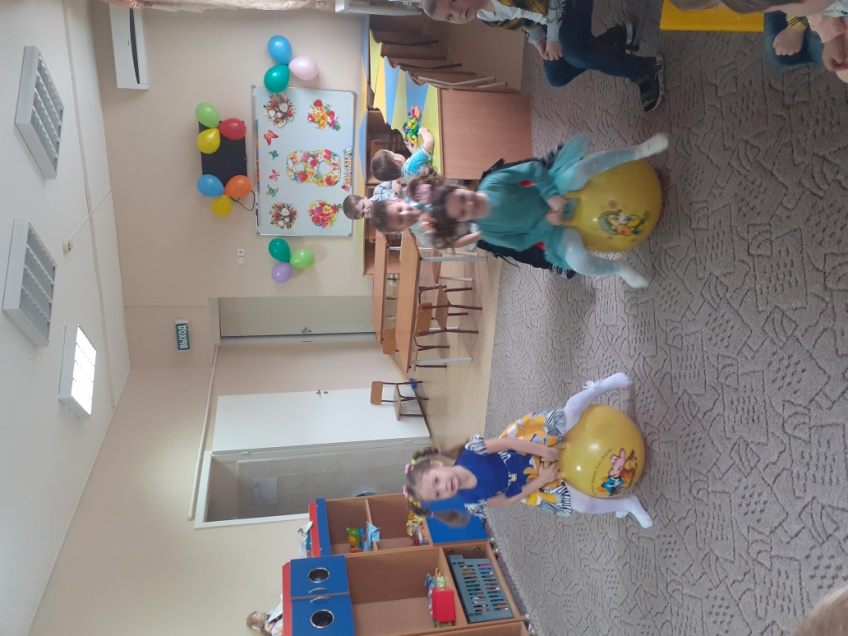 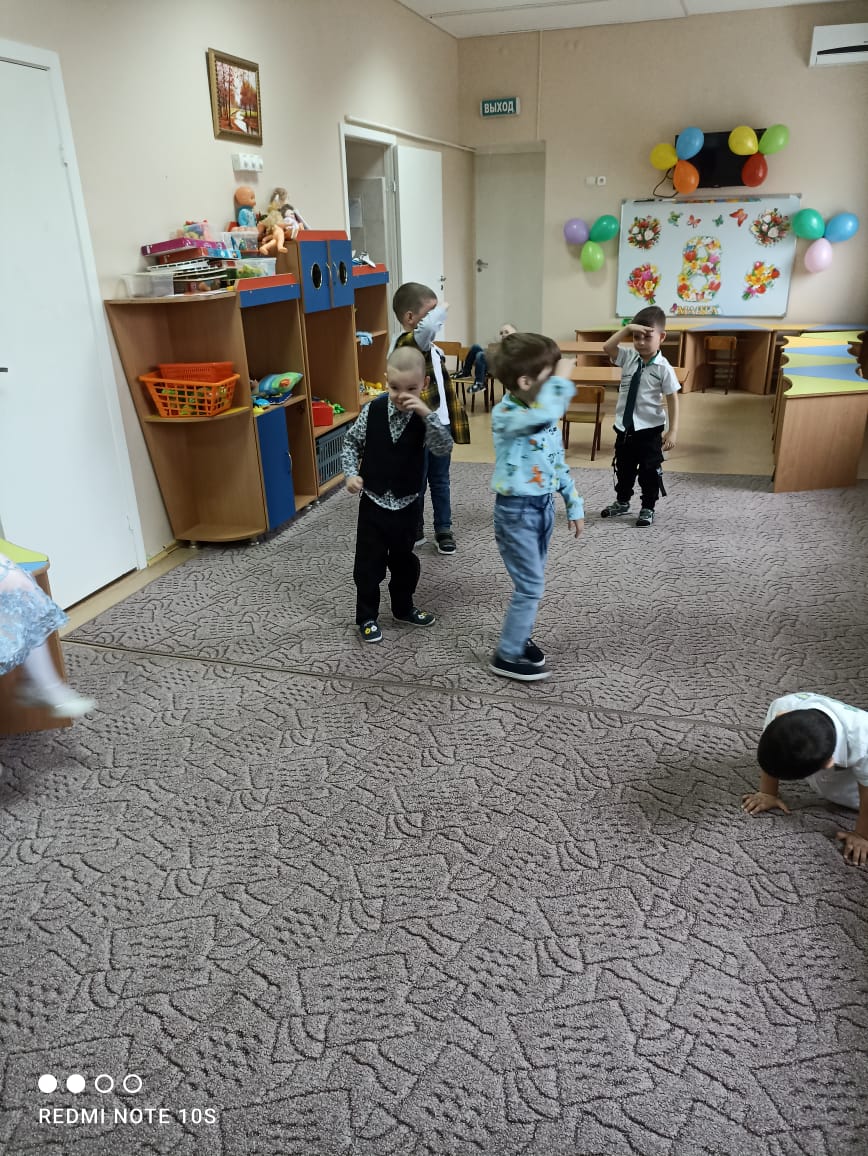 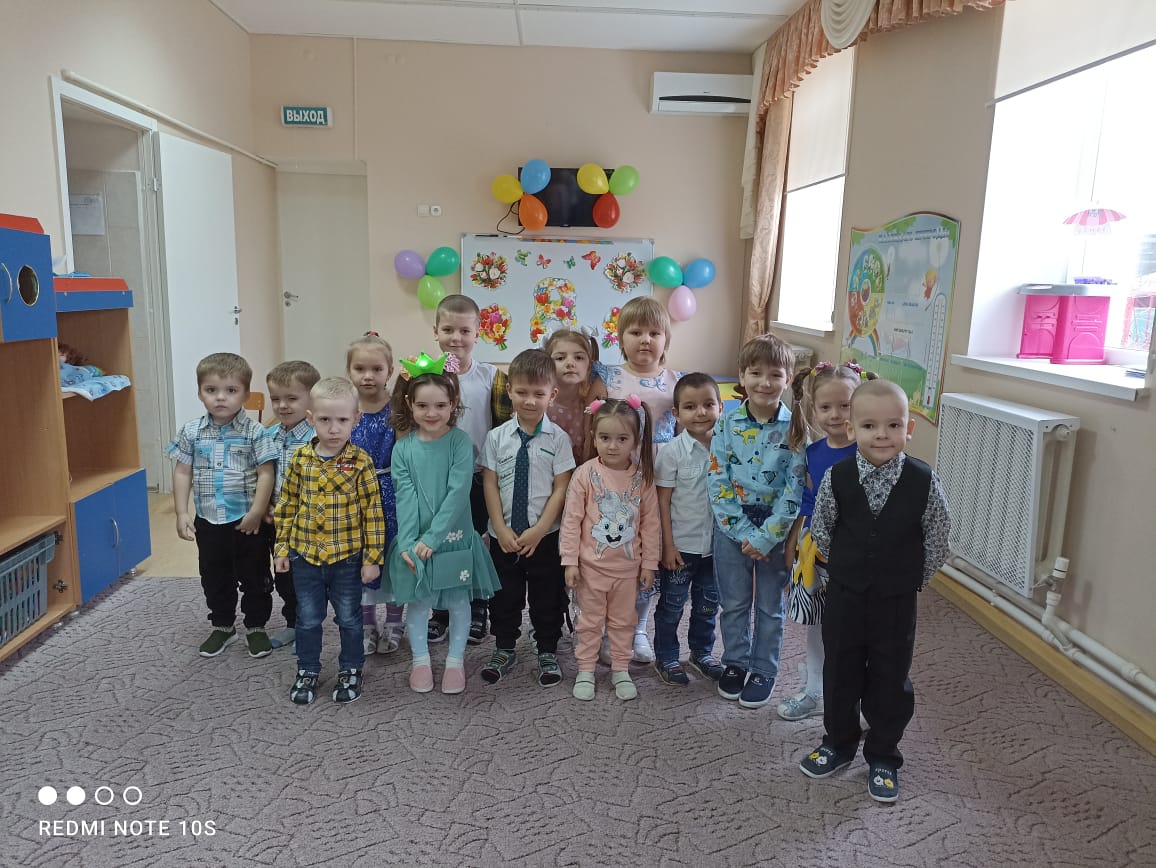 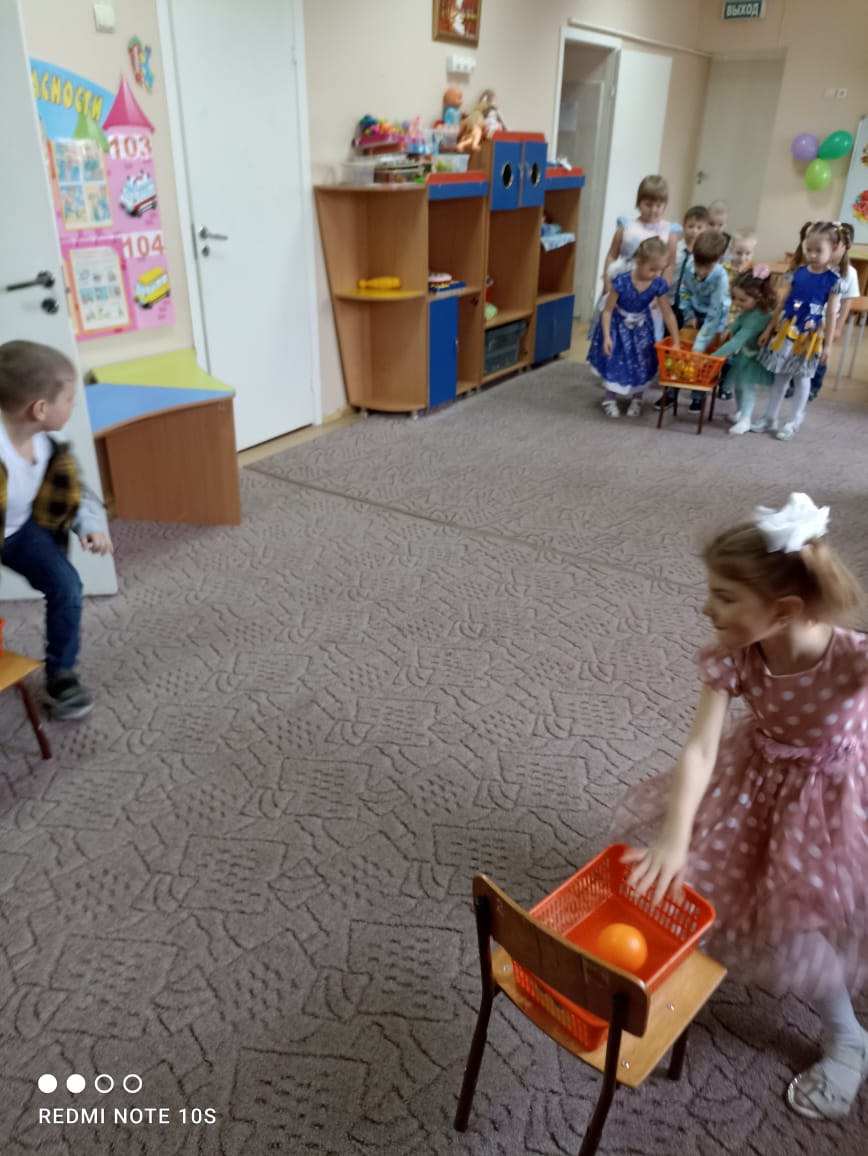 